  Regionálny úrad verejného  zdravotníctva  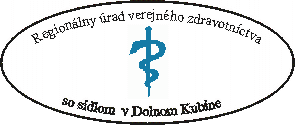     so sídlom v Dolnom Kubíne, Nemocničná 12, PSČ 026 01                                                                           Tel.: 043/5504831      E-mail: dk.epd@uvzsr.sk  IČO: 00634883	Vybavuje: Mgr. Beáta Valentínyová                                         V Dolnom Kubíne:  02.02.2018Mesačný prehľad infekčných ochorení  - JANUÁR 2018Okres Dolný KubínNozokomiálne nákazy okres Dolný KubínOkres TvrdošínNozokomiálne nákazy okres TvrdošínOkres NámestovoUpozornenie!!!!!Kontakty na oddelenie epidemiológie: 	Telefón: 	 043/5 504 825 043/5 504 831                                                                       Mobil: 	 0908 460 521                                                                       e-mail: 	 dk.epd@uvzsr.sk         MUDr. Katarína Ranostajová           vedúca oddelenia epidemiológieDiagnózaDiagnózaPočetA020 Salmonelová enteritída3A080 Rotavírusová enteritída5A081 Akútna gastroenteropatia zapríčinená vírusom Norwalk5A082 Adenovírusová enteritída1A38  Šarlach - scarlatina4B018Varicella s inými komplikáciami2B019 Varicella bez komplikácie37B029 Zoster bez komplikácie Zoster, NS3B86Svrab - scabies2SpoluSpolu62DiagnózaDiagnózaPočetA047Enterokolitída zapríčinená Clostridium difficile2SpoluSpolu2DiagnózaDiagnózaPočetA020 Salmonelová enteritída2A080 Rotavírusová enteritída4A081 Akútna gastroenteropatia zapríčinená vírusom Norwalk6A082Adenovírusová enteritída2A46  Ruža - erysipelas2B019 Varicella bez komplikácie11B029 Zoster bez komplikácie Zoster, NS3SpoluSpolu30DiagnózaDiagnózaPočetN30Cystitída1Z228Nosič inej infekčnej choroby2SpoluSpolu3DiagnózaDiagnózaPočetA020 Salmonelová enteritída2A045 Kampylobakteriálna enteritída1A080 Rotavírusová enteritída2A081 Akútna gastroenteropatia zapríčinená vírusom Norwalk27A082 Adenovírusová enteritída6B019 Varicella bez komplikácie32B029 Zoster bez komplikácie Zoster, NS2B589Nešpecifikovaná toxoplazmóza1B86Svrab - scabies1G001Pneumokokový zápal mozgových plien - pneumokoková meningitída1SpoluSpolu75